Version: 2015-08-17 07:45Mobile: Plan for BJBU (week 34)Goal for this weekGet a running Android Studio with Virtual Android DeviceBe able to use Android Studio for making very simple APP
deploy and running app it on Virtual device and Physic device
use UI designer for experience with UI controls lookout
use debug and device manage facilitiesYou focus on getting familiar with the development environment Teachers plan for the Monday 17/8 in Odense and Wednesday 19/8 in VejleIntroduction to Specialization in general and Mobile in specialPlanning Odense & Vejle – Virtual Conference system……
Java SE SDK
Install from USB or http://www.oracle.com/technetwork/java/javase/downloads/jdk8-downloads-2133151.html  
Android Studio
Install – from USB or http://developer.android.com/sdk/index.html#top 
Genimotion (Virtual Device) – run in VirtualBox
Install from  https://www.genymotion.com/#!/download 
Short introduction to and discussion about Android
Slides: androidbackground.pdf  & Android_InItro01.pdf 
Platform Versions
Resouces
http://developer.android.com/index.html 
- Training: http://developer.android.com/training/index.html 
TheNewBoston – Android Video Tutorials
Android App Development for Beginners Playlist - YouTube 
Demo of making and run small counter app (use Blanc Activity template for project)
SimpleCounterAppWithAndroidStudio_201508170736.zipIdeas for small appsMake a small calculator with 2 input fields and one for result – one button per each calculator functionMake a small currency calculatorMake a small BMI calculatorPrepare yourself by before next week View the video tutorial 1-12 & 18-20 from this playlist - http://www.youtube.com/playlist?list=PL6gx4Cwl9DGBsvRxJJOzG4r4k_zLKrnxlYou might find these videos useful even if they are use with eclipse – the tool is the same started from Android Studio
They are in Danish – sorry
   Andoid-pbs111: Debugging og afvikling af android apps i eclipse
  Andoid-pbs111: Brug af DDMS i eclipse til at kontrolere afvikling af applicationer (Android Device Monitor)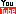 